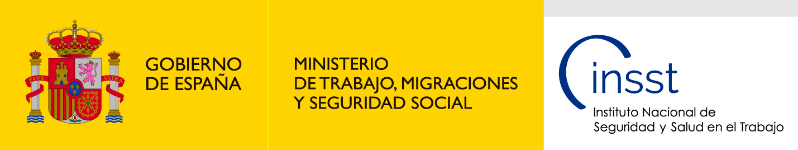 Seminario: EVALUACIÓN DEL RIESGO ASOCIADO AL MANEJO MANUAL DE CARGAS12 de junio de 2019CNVM-BarakaldoOBJETIVOSConocer y aplicar distintos métodos de evaluación del riesgo provocado por la Manipulación Manual de Cargas.OBJETIVOS ESPECÍFICOSSe realizarán exposiciones teóricas y se llevarán a cabo aplicaciones prácticas de algunos de los métodos mostrados.DESTINATARIOS     Técnicos de prevención, así como delegados de prevención, trabajadores designados o empresarios que tengan que abordar la evaluación de esta circunstancia de trabajo.Presentación de la problemática y riesgos asociados a la Manipulación Manual de Cargas.Real Decreto 487/1997, de 14 de abril, sobre disposiciones mínimas de seguridad y salud relativas a la manipulación manual de cargas que entrañe riesgos, en particular dorsolumbares, para los trabajadores. Guía del INSST asociada al RD.Evaluación por el método NIOSH. Simple y multitarea. Otras metodologías.Problemática específica de la manipulación de personas. El método MAPO. Resolución de ejercicios prácticos.Preguntas y cuestionario sobre el seminario.   Profesorado: Beatriz Martín Pérez y Jon Zubizarreta Molinuevo (INSST-CNVM Bizkaia). 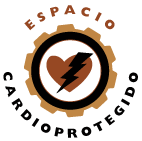 